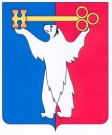 АДМИНИСТРАЦИЯ ГОРОДА НОРИЛЬСКАКРАСНОЯРСКОГО КРАЯПОСТАНОВЛЕНИЕ28.07.2020	                                       г. Норильск		                                № 390О внесении изменений в отдельные постановления Администрации города Норильска В соответствии с Федеральным законом от 18.07.2019 № 184-ФЗ «О внесении изменений в Федеральный закон «О социальной защите инвалидов в Российской Федерации» и признании утратившим силу пункта 16 части 6 статьи 7 Федерального закона «Об организации предоставления государственных и муниципальных услуг», в соответствии с Федеральным законом от 27.07.2010 № 210-ФЗ «Об организации предоставления государственных и муниципальных услуг», ПОСТАНОВЛЯЮ:1. Внести в Порядок компенсации расходов по оплате стоимости проезда по маршруту Снежногорск - Норильск - Снежногорск отдельным категориям граждан, зарегистрированным в посёлке Снежногорск по месту жительства или пребывания, утверждённый постановлением Администрации города Норильска от 13.08.2010 № 309 (далее – Порядок), следующие изменения:1.1. В пункте 2.1.1 Порядка:1.1.1. Абзацы второй, третий изложить в следующей редакции:«- паспорт или иной документ, удостоверяющий личность заявителя, представителя заявителя (при обращении представителя заявителя);- сведения территориального органа Министерства внутренних дел РФ о регистрации заявителя, членов семьи заявителя по месту жительства или пребывания на территории посёлка Снежногорск (в случае предоставления иного документа, удостоверяющего личность заявителя, членов семьи заявителя);».1.1.2. В абзаце четвёртом слова «документы, удостоверяющие личность членов семьи старше 14 лет» заменить словами «паспорт или иной документ, удостоверяющий личность членов семьи старше 14 лет». 1.1.3. Дополнить абзацем шестнадцатым следующего содержания:«- согласие на обработку персональных данных членов семьи заявителя (их законных представителей) (по форме согласно приложению № 1 к настоящему Порядку).».1.2. В пункте 2.1.2 Порядка:1.2.1. Абзацы второй, третий изложить в следующей редакции:«- паспорт или иной документ, удостоверяющий личность заявителя, представителя заявителя (при обращении представителя заявителя);- сведения территориального органа Министерства внутренних дел РФ о регистрации заявителя, членов семьи заявителя по месту жительства или пребывания на территории посёлка Снежногорск (в случае предоставления иного документа, удостоверяющего личность заявителя, членов семьи заявителя);».1.2.2. В абзаце четвёртом слова «документы, удостоверяющие личность членов семьи старше 14 лет» заменить словами «паспорт или иной документ, удостоверяющий личность членов семьи старше 14 лет». 1.2.3. Дополнить абзацем шестнадцатым следующего содержания:«- согласие на обработку персональных данных членов семьи заявителя (их законных представителей) (по форме согласно приложению № 1 к настоящему Порядку).».1.3. В пункте 2.1.3 Порядка:1.3.1. Абзацы второй, третий изложить в следующей редакции:«- паспорт или иной документ, удостоверяющий личность заявителя, представителя заявителя (при обращении представителя заявителя);- сведения территориального органа Министерства внутренних дел РФ о регистрации заявителя, членов семьи заявителя по месту жительства или пребывания на территории посёлка Снежногорск (в случае предоставления иного документа, удостоверяющего личность заявителя, членов семьи заявителя);».1.3.2. В абзаце четвёртом слова «документы, удостоверяющие личность членов семьи старше 14 лет» заменить словами «паспорт или иной документ, удостоверяющий личность членов семьи старше 14 лет». 1.3.3. Дополнить абзацем девятнадцатым следующего содержания:«- согласие на обработку персональных данных членов семьи заявителя (их законных представителей) (по форме согласно приложению № 1 к настоящему Порядку).».1.4. Пункт 2.1.5 Порядка изложить в следующей редакции:«2.1.5. В случае непредоставления заявителем документов, указанных в абзацах третьих подпунктов 2.1.1, 2.1.2, 2.1.3 настоящего Порядка, самостоятельно Снежногорским территориальным управлением в рамках межведомственного взаимодействия не позднее 5-ти рабочих дней со дня регистрации заявления запрашиваются в территориальном органе Министерства внутренних дел РФ сведения о регистрации заявителя, членов семьи заявителя по месту жительства или месту пребывания на территории посёлка Снежногорск.». 1.5. Пункт 2.1.6 Порядка изложить в следующей редакции:«2.1.6. В случае непредоставления заявителем документов, указанных в абзацах одиннадцатых подпунктов 2.1.1, 2.1.2, 2.1.3 настоящего Порядка, самостоятельно Снежногорским территориальным управлением в рамках межведомственного взаимодействия не позднее 5-ти рабочих дней со дня регистрации заявления запрашиваются сведения из Государственного учреждения — Управления Пенсионного фонда Российской Федерации в г. Норильске Красноярского края (межрайонное) о назначении заявителю пенсии.».1.6. Дополнить Порядок пунктом 2.1.8 следующего содержания:«2.1.8. В случае непредоставления заявителем документа, указанного в абзаце тринадцатом подпункта 2.1.3 настоящего Порядка, самостоятельно Снежногорским территориальным управлением в рамках межведомственного взаимодействия не позднее 5-ти рабочих дней со дня регистрации заявления запрашиваются сведения из Государственного учреждения — Управления Пенсионного фонда Российской Федерации в г. Норильске Красноярского края (межрайонное), являющегося оператором федерального реестра инвалидов, либо из федерального учреждения медико-социальной экспертизы о лице, признанном инвалидом.». 1.7. Абзац пятый пункта 2.7 Порядка изложить в следующей редакции: «- предоставление неполного перечня документов, предусмотренных подпунктами 2.1.1 – 2.1.3 настоящего Порядка, за исключением сведений, указанных в абзацах третьих, восьмых, одиннадцатых, а также пятых, седьмых (за исключением свидетельств, выданных органами иностранного государства с нотариально удостоверенным переводом на русский язык) подпунктов 2.1.1 – 2.1.3, и в абзаце тринадцатом подпункта 2.1.3 настоящего Порядка.».1.8. В пункте 2.9 Порядка:1.8.1. В подпункте «б», «в» слова «указанных в подпунктах 2.1.4 - 2.1.6 настоящего Порядка» заменить слова «указанных в подпунктах 2.1.4 - 2.1.6, и 2.1.8 настоящего Порядка». 1.8.2. Дополнить подпунктом «г» следующего содержания:«г) выявление документально подтверждённого факта (признаков) ошибочного или противоправного действия (бездействия) заместителя Главы города Норильска по посёлку Снежногорск - Начальника Снежногорского территориального управления, специалиста Снежногорского территориального управления при первоначальном отказе в приёме документов, необходимых для получения компенсации расходов по оплате стоимости проезда, либо в предоставлении компенсации расходов по оплате стоимости проезда, о чем в письменном виде за подписью заместителя Главы города Норильска по посёлку Снежногорск - Начальника Снежногорского территориального управления уведомляется заявитель, а также приносятся извинения за доставленные неудобства.».1.9. Дополнить Порядок приложением № 1 «Согласие на обработку персональных данных членов семьи заявителя (их законных представителей)» в редакции согласно приложению № 1 к настоящему постановлению.2. Внести в Административный регламент предоставления Снежногорским территориальным управлением Администрации города Норильска муниципальной услуги по компенсации расходов по оплате проезда по маршруту Снежногорск – Норильск – Снежногорск отдельным категориям граждан, зарегистрированным по месту жительства или пребывания в посёлке Снежногорск, утверждённый постановлением Администрации города Норильска от 24.05.2013 № 223 (далее – Административный регламент), следующие изменения: 2.1. Пункт 2.2 Административного регламента изложить в следующей редакции:«2.2. Муниципальную услугу предоставляет Снежногорское территориальное управление Администрации города Норильска (далее - Снежногорское территориальное управление).». 2.2. В пункте 2.7.1 Административного регламента:2.2.1. Абзацы второй, третий изложить в следующей редакции:«- паспорт или иной документ, удостоверяющий личность заявителя, представителя заявителя (при обращении представителя заявителя);- сведения территориального органа Министерства внутренних дел РФ о регистрации заявителя, членов семьи заявителя по месту жительства или пребывания на территории посёлка Снежногорск (в случае представления иного документа, удостоверяющего личность заявителя, членов семьи заявителя);».2.2.2. В абзаце четвёртом слова «документы, удостоверяющие личность членов семьи старше 14 лет» заменить словами «паспорт или иной документ, удостоверяющий личность членов семьи старше 14 лет». 2.2.3. Дополнить абзацем шестнадцатым следующего содержания:«- согласие на обработку персональных данных членов семьи заявителя (их законных представителей) (по форме согласно приложению № 4 к настоящему Административному регламенту).».2.3. В пункте 2.7.2 Административного регламента:2.3.1. Абзацы второй, третий изложить в следующей редакции:«- паспорт или иной документ, удостоверяющий личность заявителя, представителя заявителя (при обращении представителя заявителя);- сведения территориального органа Министерства внутренних дел РФ о регистрации заявителя, членов семьи заявителя по месту жительства или пребывания на территории посёлка Снежногорск (в случае предоставления иного документа, удостоверяющего личность заявителя, членов семьи заявителя);».2.3.2. В абзаце четвёртом слова «документы, удостоверяющие личность членов семьи старше 14 лет» заменить словами «паспорт или иной документ, удостоверяющий личность членов семьи старше 14 лет». 2.3.3. Дополнить абзацем шестнадцатым следующего содержания:«- согласие на обработку персональных данных членов семьи заявителя (их законных представителей) (по форме согласно приложению № 4 к настоящему Административному регламенту).».2.4. В пункте 2.7.3 Административного регламента:2.4.1. Абзацы второй, третий изложить в следующей редакции:«- паспорт или иной документ, удостоверяющий личность заявителя, представителя заявителя (при обращении представителя заявителя);- сведения территориального органа Министерства внутренних дел РФ о регистрации заявителя, членов семьи заявителя по месту жительства или пребывания на территории посёлка Снежногорск (в случае предоставления иного документа, удостоверяющего личность заявителя, членов семьи заявителя);».2.4.2. В абзаце четвёртом слова «документы, удостоверяющие личность членов семьи старше 14 лет» заменить словами «паспорт или иной документ, удостоверяющий личность членов семьи старше 14 лет». 2.4.3. Дополнить абзацем девятнадцатым следующего содержания:«- согласие на обработку персональных данных членов семьи заявителя (их законных представителей) (по форме согласно приложению № 4 к настоящему Административному регламенту).».2.5. Пункт 2.7.5 Административного регламента изложить в следующей редакции:«2.7.5. В случае непредоставления заявителем документов, указанных в абзацах третьих подпунктов 2.7.1, 2.7.2, 2.7.3 настоящего Административного регламента, самостоятельно Снежногорским территориальным управлением в рамках межведомственного взаимодействия не позднее 5-ти рабочих дней со дня регистрации заявления запрашиваются в территориальном органе Министерства внутренних дел РФ сведения о регистрации заявителя, членов семьи заявителя по месту жительства или месту пребывания на территории посёлка Снежногорск.». 2.6. Пункт 2.7.6 Административного регламента изложить в следующей редакции:«2.7.6. В случае непредоставления заявителем документов, указанных в абзацах одиннадцатых подпунктов 2.7.1, 2.7.2, 2.7.3 настоящего Административного регламента, самостоятельно Снежногорским территориальным управлением в рамках межведомственного взаимодействия не позднее 5-ти рабочих дней со дня регистрации заявления запрашиваются сведения из Государственного учреждения — Управления Пенсионного фонда Российской Федерации в г. Норильске Красноярского края (межрайонное) о назначении заявителю пенсии.».2.7. Дополнить Административный регламент пунктом 2.7.8 следующего содержания:«2.7.8. В случае непредоставления заявителем документа, указанного в абзаце тринадцатом подпункта 2.7.3 настоящего Административного регламента, самостоятельно Снежногорским территориальным управлением в рамках межведомственного взаимодействия не позднее 5-ти рабочих дней со дня регистрации заявления запрашиваются сведения из Государственного учреждения - Управления Пенсионного фонда Российской Федерации в г. Норильске Красноярского края (межрайонное), являющегося оператором федерального реестра инвалидов, либо из федерального учреждения медико-социальной экспертизы о лице, признанном инвалидом.». 2.8. Абзац пятый пункта 2.8 Административного регламента изложить в следующей редакции:«- предоставление неполного перечня документов, предусмотренных подпунктами 2.7.1 – 2.7.3 настоящего Административного регламента, за исключением сведений, указанных в абзацах третьих, пятых, седьмых (за исключением свидетельств, выданных органами иностранного государства с нотариально удостоверенным переводом на русский язык), восьмых, одиннадцатых подпунктов 2.7.1 – 2.7.3, в абзаце тринадцатом подпункта 2.7.3 и подпункте 2.7.4 настоящего Административного регламента.».2.9. В пункте 2.10 Административного регламента:2.9.1. В подпунктах «б», «в» слова «указанных в пунктах 2.7.4 - 2.7.6 настоящего Административного регламента» заменить словами «указанных в пунктах 2.7.4 - 2.7.6, 2.7.8 настоящего Административного регламента». 2.9.2. Дополнить подпунктом «г» следующего содержания:«г) выявление документально подтверждённого факта (признаков) ошибочного или противоправного действия (бездействия) заместителя Главы города Норильска по посёлку Снежногорск - Начальника Снежногорского территориального управления, специалиста Снежногорского территориального управления при первоначальном отказе в приёме документов, необходимых для предоставления муниципальной услуги, либо в предоставлении муниципальной услуги, о чем в письменном виде за подписью Начальника Снежногорского территориального управления уведомляется заявитель, а также приносятся извинения за доставленные неудобства.».2.10. В пункте 3.3.1 Административного регламента слова «документов, указанных в пунктах 2.7.4 - 2.7.6 настоящего Административного регламента» заменить словами «документов, указанных в пунктах 2.7.4 - 2.7.6, 2.7.8 настоящего Административного регламента». 2.11. В пунктах 3.3.2, 3.4.2, 3.5.2 Административного регламента слова «указанных в пунктах 2.7.4 - 2.7.6 настоящего Административного регламента» заменить словами «указанных в пунктах 2.7.4 - 2.7.6, 2.7.8 настоящего Административного регламента». 2.12. Дополнить Административный регламент приложением № 4 «Согласие на обработку персональных данных членов семьи заявителя (их законных представителей)» в редакции согласно приложению № 2 к настоящему постановлению. 3. Опубликовать настоящее постановление в газете «Заполярная правда» и разместить его на официальном сайте муниципального образования город Норильск.4. Настоящее постановление вступает в силу после его официального опубликования в газете «Заполярная правда», за исключением пунктов 1.6, 1.7 (в части непредоставления документа, указанного в абзаце тринадцатом пункта 2.1.3 Порядка), 2.7, 2.8 (в части непредоставления документа, указанного в абзаце тринадцатом пункта 2.7.3 Административного регламента) настоящего постановления, вступающих в силу после официального опубликования настоящего постановления в газете «Заполярная правда» и распространяющих своё действие на правоотношения, возникшие с 01.07.2020.И.о. Главы города Норильска                                                                   Н.А. ТимофеевПриложение № 1к постановлению Администрации города Норильскаот 28.07.2020 № 390Приложение № 1к Порядку компенсации расходов по оплате стоимости проезда по маршруту Снежногорск - Норильск - Снежногорск отдельным категориям граждан, зарегистрированных в посёлке Снежногорск по месту жительства или пребывания, утвержденному постановлением Администрации города Норильска от 13.08.2010 № 309                                   		от ______________________________________                                  			      ______________________________________                               			            зарегистрированного (ой) по адресу:                                   			  _______________________________________                              			             ул. ___________________, д. ___, кв. ___                                  			  проживающего (ей) по адресу:                                   			  г. Норильск, пос. Снежногорск                                   			  ул. ___________________, д. ___, кв. ___                                  			 тел. ___________________________________                                                                 дата рождения __________________________данные документа, удостоверяющего личность:                                   			 серия ______________, № ________________                                  			 выдан: когда ___________________________                                 		            кем ___________________________________Согласиена обработку персональных данных членов семьи заявителя (их законных представителей)    Я, ___________________________________________________________________,(фамилия, имя, отчество (последнее – при наличии)выражаю свое согласие на обработку _______________________________________,          				    			 (наименование управления)расположенного по адресу:________________________________________________,моих персональных данных/персональных данных моего несовершеннолетнего ребенка   					 (нужное подчеркнуть)_______________________________________________________________________, (фамилия, имя, отчество (последнее – при наличии)в том числе: - фамилии, имени, отчества; номера и серии документа, удостоверяющего личность, сведений о дате его выдачи и выдавшем органе; года, месяца, даты и места рождения; адреса проживания; сведений о доходах; и иных персональных данных, содержащихся в представленных документах, а именно совершение _______________________________________________________________________ (наименование управления)действий, предусмотренных пунктом 3 части первой статьи 3 Федерального закона от 27.07.2006 № 152-ФЗ «О персональных данных»: любых действий (операций) или совокупности действий (операций), совершаемых с использованием средств автоматизации или без использования таких средств с персональными данными, включая сбор, запись, систематизацию, накопление, хранение, уточнение (обновление, изменение), извлечение, использование, передачу (распространение, предоставление, доступ), обезличивание, блокирование, удаление, уничтожение персональных данных с целью предоставления _______________________________________________________________________.                  			(наименование компенсации)Настоящее согласие вступает в силу со дня его подписания и действует до истечения сроков хранения соответствующей информации или документов, содержащих указанную информацию, определяемых в соответствии с законодательством Российской Федерации. Согласие может быть отозвано мною в любое время на основании моего письменного заявления.    «__» ____________ ____ г.   ___________   _________________________________         (дата)                                          (подпись)                                    (расшифровка)  <*> Я, ________________________________________________________________, (фамилия, имя, отчество (последнее - при наличии)согласен(на) на обработку персональных данных моего ребенка _______________________________________________________________________.                                      (фамилия, имя, отчество (последнее - при наличии) несовершеннолетнего    «__» ____________ ____ г.   __________   _________________________________         (дата)                                          (подпись)                                    (расшифровка)--------------------------------<*> Заполняется родителем (законным представителем) несовершеннолетнего ребенка в возрасте от 14 до 18 лет.	Приложение № 2к постановлению Администрации города Норильскаот 28.07.2020 №390Приложение № 4к Административному регламенту предоставления Снежногорским территориальным управлением Администрации города Норильска муниципальной услуги по компенсации расходов по оплате проезда по маршруту Снежногорск – Норильск – Снежногорск отдельным категориям граждан, зарегистрированным по месту жительства или пребывания в посёлке Снежногорск, утвержденному постановлением Администрации города Норильскаот 24.05.2013 № 223                                   		 от ______________________________________                                  			      ______________________________________                               			            зарегистрированного (ой) по адресу:                                   			_______________________________________                              			             ул. ___________________, д. ___, кв. ___                                  			  проживающего (ей) по адресу:                                   			  г. Норильск, пос. Снежногорск                                   			  ул. ___________________, д. ___, кв. ___                                  			 тел. ___________________________________                                                                 дата рождения __________________________данные документа, удостоверяющего личность:                                   			 серия ______________, № ________________                                  			 выдан: когда ___________________________                                 		            кем ___________________________________Согласиена обработку персональных данных членов семьи заявителя (их законных представителей)    Я, ___________________________________________________________________,(фамилия, имя, отчество (последнее – при наличии)выражаю свое согласие на обработку _______________________________________,          				    			 (наименование управления)расположенного по адресу:________________________________________________,моих персональных данных/персональных данных моего несовершеннолетнего ребенка   					 (нужное подчеркнуть)_______________________________________________________________________, (фамилия, имя, отчество (последнее – при наличии)в том числе: - фамилии, имени, отчества; номера и серии документа, удостоверяющего личность, сведений о дате его выдачи и выдавшем органе; года, месяца, даты и места рождения; адреса проживания; сведений о доходах; и иных персональных данных, содержащихся в представленных документах, а именно совершение _______________________________________________________________________ 	(наименование управления)действий, предусмотренных пунктом 3 части первой статьи 3 Федерального закона от 27.07.2006 № 152-ФЗ «О персональных данных»: любых действий (операций) или совокупности действий (операций), совершаемых с использованием средств автоматизации или без использования таких средств с персональными данными, включая сбор, запись, систематизацию, накопление, хранение, уточнение (обновление, изменение), извлечение, использование, передачу (распространение, предоставление, доступ), обезличивание, блокирование, удаление, уничтожение персональных данных с целью предоставления _______________________________________________________________________.                  			(наименование муниципальной услуги)Настоящее согласие вступает в силу со дня его подписания и действует до истечения сроков хранения соответствующей информации или документов, содержащих указанную информацию, определяемых в соответствии с законодательством Российской Федерации. Согласие может быть отозвано мною в любое время на основании моего письменного заявления.    «__» ____________ ____ г.   ___________   _________________________________         (дата)                                          (подпись)                                    (расшифровка)  <*> Я, ________________________________________________________________, (фамилия, имя, отчество (последнее - при наличии)согласен(на) на обработку персональных данных моего ребенка _______________________________________________________________________.                                      (фамилия, имя, отчество (последнее - при наличии) несовершеннолетнего    «__» ____________ ____ г.   __________   _________________________________         (дата)                                          (подпись)                                    (расшифровка)--------------------------------<*> Заполняется родителем (законным представителем) несовершеннолетнего ребенка в возрасте от 14 до 18 лет.